MODULO RICHIESTA SPORTELLO DIDATTICO Attenzione: LE RICHIESTE DEVONO ESSERE EFFETTUATE ALMENO TRE GIORNI PRIMA e consegnate a uno dei seguenti prof.: Giovannetti, Redini, Leonetti, Orsi. Se sei minorenne devi compilare anche la dichiarazione della famiglia; in questo modo i tuoi saranno informati del tuo impegno e la scuola potrà garantirti la copertura assicurativa come per  qualunque altra attività didattica. DA COMPILARE A CURA DELLA FAMIGLIA  I sottoscritti 1........................................................... e 2......................................................, genitori dell’allievo/a ……………………………………………………… della classe ………………, dichiarano di essere a conoscenza della richiesta del figlio/a e che il medesimo/a frequenterà il recupero come sopra specificato nel giorno e nell’orario indicato. Dichiarano inoltre di essere a conoscenza che non verranno accettate le richieste che non siano presentate con almeno tre giorni scolastici di anticipo. Firma 1................................................................2................................................................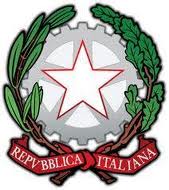 ISTITUTO DI ISTRUZIONE SUPERIORE DI BARGAIstituto Professionale Servizi per l’Enogastronomia e l’Ospitalità Alberghiera “F.lli Pieroni”- Liceo Linguistico – Barga - Liceo delle Scienze Umane “G. Pascoli – Barga -Liceo Classico “L. Ariosto” Barga - I.T. Settore Tecnologico “E. Ferrari” Borgo a MozzanoSede legale: Via dell’Acquedotto, 18 – 55051 BARGA (LU) -TEL.: 0583-723026 – FAX: 0583-723595 – Sito Web: www.isibarga.gov.itE-mail: isibarga@isi-barga.it – PEC luis00300x@pec.istruzione.it – C.F. 90004830460COGNOME E NOME ALUNNO/ACLASSEMATERIA********************************  Spazio riservato al docente che cura lo sportello  **********************************************************  Spazio riservato al docente che cura lo sportello  **********************************************************  Spazio riservato al docente che cura lo sportello  **********************************************************  Spazio riservato al docente che cura lo sportello  **********************************************************  Spazio riservato al docente che cura lo sportello  **********************************************************  Spazio riservato al docente che cura lo sportello  **************************COGNOME E NOME INSEGNANTE DATA/ E  &  ORARIO DataOrarioOrarioOrarioOrarioDATA/ E  &  ORARIO dallealleDATA/ E  &  ORARIO dallealleDATA/ E  &  ORARIO dallealleDATA/ E  &  ORARIO dallealle